Projekt „Stavební úpravy školy v Sazovicích“ byl realizován za přispění státního rozpočtu ČR z programu Ministerstva pro místní rozvoj.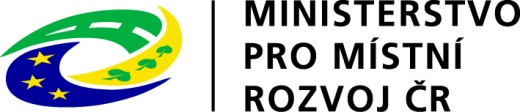 